COMITE  D’ENTREPRISE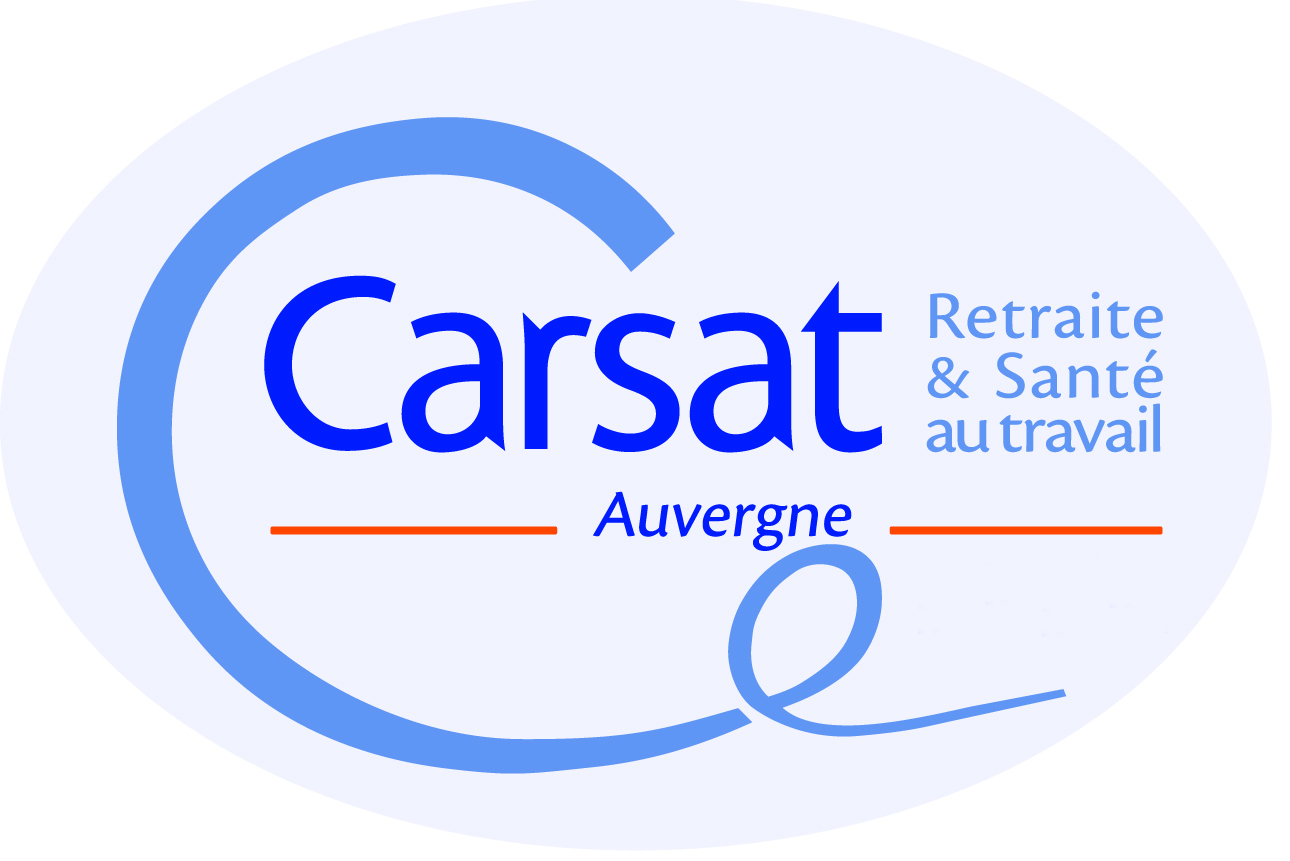 De la Carsat  Auvergne------------------------------------ 5, Rue Entre les deux villes ----------------------------------- 63036 CLERMONT-FD Cedex 9Téléphone : 04-73-42-82-98  -  Fax. : 04-73-42-88-78  @mail : contact@ce-carsat-auvergne.fr DEMANDE DE SEJOURS VACANCES APV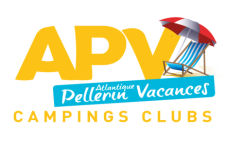 Période : du ………………………  au ………………………….      2 chambres 146€   3 chambres 174€ 	  + Assurance annulation  10€ 2 mois avant le départ CHOIX : N° 1 – lieu : ………………………………………..……………………………… Camping : ………………………………..N° 2 – lieu : ………………………………….…………………………………… Camping : …………………………………N° 3 – lieu : …………………………………………………….………………… camping : …………………………………Titulaire du séjour – agent CARSAT / SM : NOM et Prénom : …………………………………………………………………………………… Adresse personnelle : ……………………………………………………………………………………………………………………………………….Code postal : ……………………………………………….   Ville : ……………………………………….Tél. perso. : ………………………… Port.(obligatoire)  : ……………………………Email perso. : ………………………….…………….Immatriculation du véhicule (obligatoire)…………………………………………………………………………………………….Animaux :  Non         Oui – Si oui, préciser la race et le poids : ……………………………………………………RESIDENTS :Date de la demande : ………………………………	Date de réception au C.E. :Signature :                           NOMS et Prénoms des résidents (demandeur compris)       Date naissance (obligatoire)1 : ……………………………………………………………………………………………………………………………………….2 : ……………………………………………………………………………………………………………………………………….3 : ……………………………………………………………………………………………………………………………………….4 : ……………………………………………………………………………………………………………………………………….5 : ……………………………………………………………………………………………………… ……………………………….6 : ……………………………………………………………………………………………………………………………………….